Мембрана Биофизикасы1. Биологиялық мембрананың негізгі құрылымы:    1. Жасушалы қабаттар.Үш қабатты липидтер.Төрт қабатты липидтер.ЖасушаЕкі қабатты липидтер.2. Мембрананы құрайтын липид молекулалары амфипатикалық қосынды болып келеді (екі жауап). Қызметі жағынан:    1.Гидрофильді (бастары), гидрофобты (құйрықша).Ақуыздар, гидрофобты (құйрықша).Ақуыздар, гидрофильді (бастары).Химиялық нейтраль.Полярлы емес3. Мембрананың негізгі қасиеттері:     1.Тұрақтылығы, электроқшаулаушылығы, иілгіштігіАса жоғары аққыштығы, иілгіштігіИондық сәуленің көздері, аса жоғары аққыштығыРадиацияны шығару қабілеттілігі, тұрақтылығыИондық сәуленің көздері, иілгіштігі4. Мембрананың липидтік биқабаты:Поляряыз бастан және полярлы құйрықшаМоноқабатты биқабатХолестеринЗарядталған фотондарПолярлы бастан және полярсыз құйрықшадан5. Мембраналық ақуыздардың функциясы:    1.Мембрана арқылы гидрофилды заттар тасымалын қамтамасыз етеді     2. Аса аққыштықты жүзеге асырадыПульстік толқынның тасымалын қамтамасыз етедіЭлектромагниттік толқынның көзі ретінде қызмет етедіҚысымды жоғарылатады6. Мембрана арқылы өтетін ағын немесе мембрана арқылы өтетін заттың белсенді емес тасымалындағы Фик заңы:.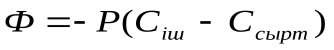 .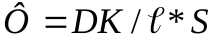 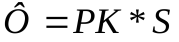 .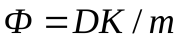 .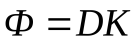 7. Биологиялық мембрананың негізгі қызметтері:    1.Механикалық, матрицалық, барьерлік.    2. Құрылымдық,толқындық, механикалық     3. Толқындық, матрицалық, құрылымдықОқшаулалық, құрылымдық,механикалықТолқындық, матрицалық, оқшаулық8. Биологиялық мембрананың сұйықтық – мозаикалық моделі:      1.билипидті қабат      2. аралақтары ақуыз қабаттарынан тұратын биқабатты липидтержоғарғы және төменгі жақтары екі тұтас ақуыздық қабатпен қоршалған билипидтік құрылымақуыздар мен билипидтерден тұратын құрылымақуыз және көміртегінен тұратын липидтік қабат9. Латеральдық диффузия:молекулалардың бір қабаттан басқа қабатқа орын алмастыруымолекулалардың биологиялық мембрана арқылы өтуімолекулалардың бір мембраналық қабат бойымен орын алмастыруыбелоктық молекулалардың бір липидтік қабаттан басқа қабатқа өтуіиондардың биқабаттық мембранадан өтуі10. Молекуланың бір липидтік қабаттан басқа липидтік қабатқа өтуі:«флип-флоп»жеңілденген диффузиябелсенді тасымаллатериалдық диффузиябелсенді емес тасымал11. Липосома:Гидрофобты және гидрофильді фазаның бөліну шекарасындағы мономолекулалық қабатЖазық биқабатты липидтік мембранаАқуыздарынан ажыратылған билипидті тұйықталған құрылымСудың беткі қабатындағы ақуыздар мен липидтер қабатыАқуыздар мен липидтерден тұратын тұйықталған құрылым12. Биологиялық мембрана құрамындағы липидтер:қатты аморфтықкүйде боладықатты кристалкүйде боладысұйық аморфтыкүйде боладысұйық кристаллкүйде боладыҚатты күйде болады13. Мембрананың липидтік қабатының тұтқырлығы:     1.Судың тұтқырлығымен шамалас.Өсімдік майының тұтқырлығымен шамалас.Адам қанының тұтқырлығымен шамалас.Глицериннің тұтқырлығымен шамалас.Ауаның тұтқырлығымен шамалас.14. Мембрана құрылысының қазіргі кездегі моделі:     1. Даниелл-Давсон моделі;      2. Робертсон моделі;Лили моделі;Сингер және Никольсон моделі.Франк моделі;15. Биологиялық мембрананың негізгі функциялары:Барьерлік, матрицалық.Матрицалық, рецепторлық.Рецепторлық, электроқаушаулық.Рецепторлық, барьерлік,Конвекциялық, электроқшаулық.16. Мембрана моделін мына түрде қарастырамыз:A.катушка индуктивтілігіомдық кедергігидродинамикалық элементжазық конденсатортермодинамикалық элемент17. Су ерітіндісінде липидтер молекулаларының көлемдік құрылымдарының бірігіп байланысуына әсер ететіндер:A.электростатикалық күштергидрофобтың өзара әсеріВан-дер-Ваальс күштеріадсорбциялық күштерігравитациялық өзара әсер18. Мембрананың беткі бөлігінде орналасқан ақуыздар:A.ПерифериялықИнтегральдықЯкорлықТрансмембраналықЛипосомалар19.Липидтік қабатқа ішінара енгізілген ақуыздар:A.ПерифериялықИнтегральдықЯкорлықМембраналықЛипосомалар20.Диффузияланатын заттың молекулалары мембрана арқылы басқа молекулалармен кешен түзбей қозғалса, онда диффузия:A.электроосмос.жеңілдетілгенқарапайымфильтрация.осмос.21. Егер мембрана арқылы диффузияланатын заттың молекуласы тасымалдаушылармен бірігіп кешен тудырса, бұл диффузия:A.электроосмос.жеңілдетілгенқарапайымфильтрация.осмос.22. Биологиялық мембрана құрамына енетін негізгі құраушылар:     1.ДНК.Ақуыздар, липиды.МайларГлюкоза, фруктозаАТФ.23. Жартылай өткізетін мембрана арқылы аз концентрациялы алабтан жоғары алабқа су молекуласының тасымалдануы:жеңілдетілген диффузияқарапайым диффузияқарапайымфильтрацияосмос24. Жасуша ішіне заттардың тасымалдану үрдісі:эндоцитозэкзоцитозжеңілдетілгенбірінші реттік белсендіекінші реттік белсенді25. Мембрана арқылы тек жеке молекулалар ғана емес, қатты денелер де тасымалданса, бұл тасымал:эндоцитозэкзоцитозфагоцитозпиноцитозекінші ретті белсенді тасымал26.Мембрана арқылы тек жеке молекулалар ғана емес, ерітінділер де тасымалданса, бұл тасымал:A.эндоцитозэкзоцитозфагоцитозпиноцитозекінші ретті белсенді тасымал27. Мембрана арқылы иондардың қозғалмалы тасымалдаушысы:A.ВалиномицинПротоныГрамицидинЭлектрондарЕ. Нейтрондар28. Мембрана арқылы иондардың қозғалмайтын тасымалдаушысы:A.ВалиномицинНигерицинГрамицидинЭлектрондарПротондар29. Концентрациясы басым бөліктен концентрациясы аз бөлікке өздігінен өту үрдісі:A.Осмос.СүзгілеуДиффузия.Белсенді тасымалЭлектроосмос.30. Концентрациясы жоғары алабтан аз концентрациялы алабқа концентрация градиенті бойымен заттардытасымалдауды:       1.Белсенді.Қарсы әсер.Белсенді емес.АнтипортСүзгілеу. 31.Белсенді еместасымалдың түрлері:     1.қарапайым диффузия, концентрация градиентіне қарсы.осмос, қысым градиентіне қарсы қозғалыс, фильтрация.жеңілдетілген диффузия, белсенді тасымал.диффузия, осмос, фильтрациябелсенді еместасымал32.-бұл: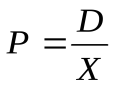 Мембрананың өтімділік коэффициенті.Мембрананың тығыздық коэффициенті.Мембрананың диффузиялық коэффициенті.Мембрананың таралу коэффициенті.Мембрананың тұтқырлық коэффициенті.33. Энергия метаболизмінің шығындалуымен өтетін мембранадағы заттың тасымалдануы:1.Заттың белсенді емес тасымалдануы.Заттың белсенді тасымалдануы.Заттың диффузиялық тасымалдануы.Заттың жеңілдетілген диффузиялық тасымалдануы.Заттың 2-ші белсенді тасымалдануы.34. Мембранада зат тасымалы үшін АТФ энергиясы пайдаланылса, онда бұл тасымал:диффузиялықосмостықбірінші реттік белсендіекіншіреттік белсендібелсенді емес35. Валиномицин молекуласы мембрана арқылы.... тасымалдайдыK+ және Na+ иондарынCa2+ иондарынCl- және OH- иондарынK+ иондарынCl- иондарын36. Мембрана арқылы өтетін зат ағынының тығыздығын анықтайтын Нернст – Планк теңдеуі:J = -D 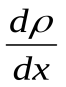 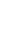 J=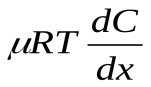 J= -D ()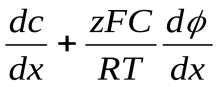 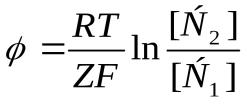 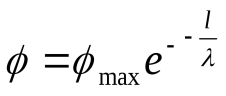 37. Биқабатты липид арқылы өтетін қарапайым диффузия:Гольдман Ходжкин теңдеуімен сипатталадыНернст Планк теңдеуімен сипатталадыФика теңдеуімен сипатталадыТеорелл теңдеуімен сипатталадыХаксли – Хаксли теңдеуімен сипатталады38. Липидтердің полярлы бастары:A. зарядты, гидрофилды; билипидті қабатта сыртқа қарай бағытталғанбилипидті, гидрофобты, заряды емесгидрофобты, зарядтыбилипидті қабатта сыртқа қарай бағытталған, гидрофобтысу молекулаларымен байланыспайды, зарядты39. Липидтердің полярлы емес«құйрықшалары»:зарядсыз, гидрофобты, су молекуласымен байланыспайдыгидрофильді, зарядтыгидрофобты, су молекуласымен байланысадыбилипидті қабатта сыртқа қарай бағытталған, зарядтысу молекуласымен байланыспайды, гидрофильді40. Заттардың тасымалдаушылардың қатысуымен тасымалдануының қарапайым диффузиядан айырмашылығы:     1.үлкен ерігіштігіментасымалдың үлкен жылдамдықпен өтуіТасымалдың аз жылдамдықпен өтуіСудағы аз ерігіштігіменЛипидтегі аз ерігіштігімен41. Мембраналық липидтердің түрлері:     1. фосфолипидтер, гликолипидтер, стероидтаркөмірсулар, ақуыздар, гликолипидтераминқышқылдары, көмірсулар, стероидтарфосфолипидтер, ақуыздарнейрондар, аминқышқылдары42. Биологиялық мембрананың түрлері:нейронды, жасушалықжасушалық, жасушаішілік, базальдынерв талшықтары, базальдынейрондар, ақуыздархолестерин, ақуыздар43. Электрогендік ионды насостың толық жұмыс циклінде K-Na-АТФазасында:жасушадан екі натрий ионының шығуы байқаладыжасушадан үш калий ионының шығуы байқаладыжасушадан үш натрий ионының шығуы байқаладыжасушадан бір натрий ионының шығуы байқаладыцитоплазманың екі натрий ионымен қанығуы байқалады44. Электрогендік ионды насостың толық жұмыс циклінде K-Na-АТФазасында:     1. жасушадан үш калий ионының шығуы байқаладыцитоплазманың екі калий ионымен қанығуы байқаладыжасушадан бір натрий ионының шығуы байқаладыцитоплазманың үш калий ионымен қанығуы байқаладыE. жасушадан екі натрий ионының шығуы байқалады45. Электрогендік ионды насостың толық жұмыс циклінде K-Na-АТФазасында:     1. АТФ гидролизінің бес молекуласының тасымалдануыАТФ гидролизінің төрт молекуласының тасымалдануыАТФ гидролизінің үш молекуласының тасымалдануыАТФ гидролизінің екі молекуласының тасымалдануы     5. АТФ гидролизінің бір молекуласының тасымалдануы46. Фермент K-Na-АТФазасында эритроциттің плазмалық мембранасында бес толық цикл орындайды сол кезде ... натрий ионы белсенді тасымалданады.9156102047. Иондардың екінші реттік белсенді тасымалдануының түрлері:саңылау арқылы тасымалдану және жеңілдетілген диффузияқарапайым диффузия, саңылау арқылы тасымалдану, симпортқарапайым диффузия, саңылау арқылы тасымал және жеңілдетілген диффузияунипорт, симпорт және антипорт;қарапайымдиффузияжәне жеңілдетілген диффузия.48. Холестерин мембрананың аққыштығына (қозғалғыштығы) былай әсер етеді:Оны азайтадыОны тек температура жоғарлағанда ғана азайтадыОны көбейтедіОны тек температура жоғарлағанда ғана көбейтедіәсер етпейді49. Биологиялық мембрананың динамикалық қасиеттерін зерттеуде спиндік белгі мен зондтар кеңінен қолданылады. Спиндік зонд:A.молекула мен молекулалық топтардың мембранамен ковалентті байланысы,B.молекула мен молекулалық топтардың флуоресценциямен ковалентті байланыс түзуімолекула мен молекулалық топтардың мембрана компоненттерімен ковалентсіз байланыс түзуімолекула мен молекулалық топтардың мембранамен химиялық байланысымолекула мен молекулалық топтардың, радиобелсенді изотоптардың, мембрана компоненттерімен ковалентсіз байланыс түзуімолекула мен молекулалық топтардың мембранамен энергетикалық байланысы молекула мен молекулалық топтардың, флуоресценциямен ковалентті байланыс түзуі50. Биологиялық мембрананың динамикалық қасиеттерін зерттеуде спиндік белгі мен зондтар кеңінен қолданылады. Спиндік белгі ........ .A. молекула мен молекулалық топтардың мембрана компоненттерімен ковалентті байланысы.молекула мен молекулалық топтардың флуоресценциямен ковалентті байланыс түзуімолекула мен молекулалық топтардың мембрана компоненттерімен ковалентсіз байланыс түзуімолекула мен молекулалық топтардың мембранамен химиялық байланысымолекула мен молекулалық топтардың, радиобелсенді изотоптардың, мембрана компоненттерімен ковалентсіз байланыс түзуі51. Биологиялық мембрананың динамикалық қасиеттерін зерттеуде флуоресцентті белгі мен зондтар қолданылады. Флуоресцентті зонд:молекула мен молекулалық топтар радиобелсенді изотоптардан тұрады,мембрана компоненттерімен қосылып ковалентсіз байланысымолекула мен молекулалық топтар радиобелсенді изотоптардан тұрады,мембрана компоненттерімен қосылып коваленті байланысымолекула мен молекулалық топтардың, мембранамен қосылған ковалентсіз байланысымолекула мен молекулалық топтардың, мембрана компоненттерімен қосылып коваленті байланысымолекула мен молекулалық топтардың флуоресценция сияқты, мембрана компоненттерімен қосылып ковалентсіз байланысы52. Биологиялық мембрананың динамикалық қасиеттерін зерттеуде флуоресцентті белгі мен зондтар қолданылады. Флуоресцентті белгі .A.молекула мен молекулалық топтардың, мембрана компоненттерімен қосылып ковалентсіз байланысымолекула мен молекулалық топтардың флуоресценция сияқты, мембрана компоненттерімен қосылып коваленті байланысымолекула мен молекулалық топтардың флуоресценция сияқты, мембрана компоненттерімен қосылып ковалентсіз байланысымолекула мен молекулалық топтар радиобелсенді изотоптардан тұрады,мембрана компоненттерімен қосылып ковалентсіз байланысымолекула мен молекулалық топтар радиобелсенді изотоптардан тұрады,мембрана компоненттерімен қосылып коваленті байланысы53. Мембрана арқылы өтетін зарядталмаған бөлшектер тасымалының тығыздығын көрсететін формула:J=-UmZFcd/dxJ=P(Ci-C0)J= -Ddc/dx-D/RTzFcdx/dxJ= -D(dc/dx+/lc)J= -C(dc/dx+/lc)54. Грамицидин молекуласы мембрана арқылы.... тасымалдайды.    1. K+ иNa+иондарын       2. Ca2+ иондарынCl- и OH- иондарынNa+ иондарынCl- иондарын55. Na+, K+ - насосы жасушаға:    1. 2Na+, жасушадан 3K+ тасымалдайды2K+ , жасушадан 3Na+ тасымалдайды3K+, жасушадан 2Na+ тасымалдайды3Na+, жасушадан 2K+ тасымалдайды3 Na+, жасушадан 3K+ тасымалдайды56. Биологиялық мембрананың негізгі молекулалық компоненттері:Ферменттер, бос радикалдар, липидтер.Ақуыздар, көмірсулар, липидтер.Иондар, нуклеин қышқылдары, су.Фибрилдар, глобулдар, микротүтікшелер.Холестерин, фосфолипидтер, көмірсулар.57. Жасуша мембранасы арқылы жүретін оттегі тасымалы:қарапайым диффузияжеңілдетілген диффузияэлектродиффузияарнадағы иондық тасымалиндуцирленген иондық тасымал58. Егер мембрана арқылы өтетін диффузия стационар болса, онда концентрация градиенті:артадыкемидітұрақтынөлге теңшексіз59. Стационар емес диффузияда заттың концентрациясы кез келген нүктеде:тұрақтынөлге теңуақытыпен анықталадыкоординатамен анықталадыкоординатамен және уақытпен анықталады60. Мембрана арқылы иондарды тасымалдаушылардың қозғалысы мына үрдісті қамтамасыз етеді:қарапайым диффузияныжеңілдетілген диффузияныэлектродиффузияныарнадағы иондық тасымалдыбелсенді тасымалды61. Фиктің диффузия құбылысына арналған теңдеуі:      1. .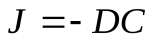 .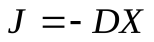 .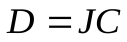 .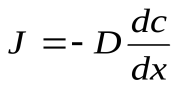 .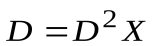 62. Молекулалар мен иондардың диффузиясы аз концентрация жаққа қарай жүретін, өріс әсерінен орын ауыстыруы:белсенді тасымалбелсенді емес тасымалосмосфильтрацияарна арқылы өтетін диффузия63. Жасуша мембранасындағы белсенді емес тасымалмен қатар молекулалары концентрациясы көп аумаққа қарай тасымалданатын тасымалдың түрі:A. арна арқылы диффузияB. осмосбелсенді тасымалжеңілдетілген диффузиятасымалдаушымен жүреитін диффузия64. Мембрананың ішкі жасушасында қызметі әртүрлі субжасушалы бөлшектер түзіледі, олар:A. лизосомалар, аксоплазмаB. неврилемма, лизосомаларC. митохондрия, лизосомаларD. ЭПС, көмірсуларE. Эритроциттер65. Сингер және Никольсон (1972ж.) ұсынған биологиялық мембрана құрылысының моделі:A. ''бутерброд''унитарлысұйық-мозаикалыКөмірсулыекі қабатты66. Гликолипид:A. жасушалық беттерде теріс электр зарядтарының пайда болуын қамтамасыз етедіB. Биологиялық мембраналар арқылы иондардың тасымалдануын қамтамасыз етедіC. Арналардың болуын қамтамасыз етедіD. Биопотенциалдар арқылы заттарды қамтамасыз етедіE. Жеңілдетілген диффузияны қамтамасыз етеді67. Бірінші типті ақуыздар:A. Электростатистикалық өзара әсерлесуді қамтамасыз етедіB. Фагоцитозды қамтамасыз етедіC. Жеңілдетілген диффузияны қамтамасыз етедіD. Арналардың болуын қамтамасыз етедіE. Биопотенциалдар арқылы заттарды қамтамасыз етеді68.Екінші типті ақуыздар:A. Ван-дер- Вальс өзара әсерлесуін қамтамасыз етедіB. Жеңілдетілген диффузияны қамтамасыз етедіC. Арналардың болуын қамтамасыз етедіD. жасушалық беттерде теріс электр зарядтарының пайда болуын қамтамасыз етедіE. Биопотенциалдар арқылы заттарды қамтамасыз етедіЭлектрокардиография1.Электрокардиограмма деп...жазуды атайдыа)адам денесіндегі екі нүкте аралығындағы потенциалайырымын...b)адам денесі бетіндегі екі нүкте аралығындағы кернеуді...с)тірі жасушадағы ток күші өзгерісін...d) тірі жасуша кедергісінің өзгерісін...2.ЭКГ-нің әрбір тісіне сәйкес келетін потенциал айырымы...тең болады.a)U=h-S;b)U=hS;c)U=h+S/2;d)U=h/S;e)U=S/h3.ЭКГ-нің уақыт аралығының ұзақтығы...тең болады.a)t=L/vb)t=L×vc)t=L/v2d)t=v/Le)t=v+L4.ЭКГ-нің R тісі...байқалады.a)жүрек құлақшасының жиырылар алдында...b)жүрек қарыншасының жиырылу соңында...c)жүрек клапындарында...d)жүрек қарыншасының жиырылу алдында...e)жүрек құлақшасының жиырылу соңында...5.ЭКГ иіндері...1.толқындар деп аталынады,...2.тербелістер деп аталынады,...3.оларды P,Q,R,S,T,әріптерімен белгілейді,...4.ЭКГ- тербелістері P,Q,R,S,T,әріптерімен белгіленеді,...5.P-жүрек құлақшасының жиырылуы алдында,Q-R-S-қарыншаның жиырылуы кезінде,Т-қарыншаның жиырылуының соңында пайда болады.6.Т-жүрек құлақшасының жиырылуы алдында,Q-R-S-қарыншаның жиырылуы кезінде,Р-қарыншаның жиырылуының соңында пайда болады.7.Q-R-S-жүрек құлақшасының жиырылуы алдында,P-қарыншаның жиырылуы кезінде,Т-қарыншаның жиырылуының соңында пайда болады.6.Электрокардиограммада І,ІІ және ІІІ тармақтарды...1.стандартты деп атайды,...2.кеуделік деп атайды,...А.оның тістері P,Q,R, S,T, әріптерімен белгіленеді,...В.оның тербелістері P,Q,R,S,T, әріптерімен белгіленеді,...I.және электрокардиограмма пішінімен, тістердің биіктігімен, интервалдар ұзақтығымен сиппатталынады.II.және электрокардиограмма тістердің биіктігімен,тіктігімен интервалдар жиілігімен сипатталынады.7.Эйнтховен теориясына сәйкес,1.жүректің электрлік моменті векторы мен дене бетіндегі екі нүктенің потенциалдары арасында байланыс бар,...2.диполдің электрлік моменті векторы мен дене бетіндегі екі нүкте аралығында өлшенген потнециалдар арасында байланыс бар,...А.осы қос нүктелердегі потенциалдарды,...В.осы қос нүктені,...I.тармақ деп атайды.II.электродтар деп атайды.8.Жүректің әрбір жиырылуы кезінде оның...1.электрлік потенциалы өзгереді,...2.ұпасының кедергісі өзгереді,...А.ол дененің бетімен таралады да,...В.ұлпасының кедергісі артады,...I.оның кез-келген екі нүктесіне жалғанған электродтар сол потнециалдардың айырымын өлшейді.II.оның кез-келген екі нүктесіне жалғанған электрод бөлік кедергісін өлшейді.9.ЭКГ-де тармақтар деп...1.потенциалдары бірдей болатын қос нүктені атайд,...2.потенциалдар айырымы өлшенетін дене бетіндегі қос нүктені атайды,...3.солардың ішіндегі аяқ-қол тармағын...4.клиникалық практикада кеуде тармағын...5.стандартты дейді.10.Жүректің электрлік диполъ момнетінің модулі мен бағытының уақытқа байланысты өзгерісін...1.электрокардиограмма деп атайды,...2.электрореограмма деп атайды,...3.кардиобаллистограмма деп атайды,...4.электро-,рео-,кардиограммаларды алу үшін5.электродтарды аяққа және қолға жалғау қажет.6.электродтарды аяққа және қолдың кез-келген жеріне жалғау қажет.11.ЭКГ-нің негізгі сипаттамалары1.пішіні мен тістердің биіктігі, интервалдар ұзақтығы,...2.тістерінің биіктігі мен тіктігі, интервалдар ұзақтығы,...3.Бұл мәліметтерді диагностикалық тест ретінде қолданады,...4.Бұл мәліметтерді жүрек қан тамырының күйін анықтауда қолданады,...5.мысалы,R-тісі-жүрек қарыншасының потенциалын сипаттайды,...6.мысалы,R-тісі-жүрек құлақшасының потенциалын сипаттайды,...7.R-тісінің амплитудасы қарынша массасына тәуелді,...8.R-тісінің амплитудасы құлақша масссына тәуелді,...9.сондай-ақ әртүрлі функцияналды өзгерістер кезінде Q-T интервалы өзгереді.10.сондай-ақ әртүрлі функцияналды өзгерістер кезінде Q-T биіктігі өзгереді.12.ЭКГ-ның тістері...ретімен орналасады.a)U-P-R-S-T-Q.b)P-Q-R-S-T-U.c)U-Q-P-R-S-T.d)P-Q-S-R-T-U.e)P-Q-R-S-U-TУльтрадыбыс1. Ультрадыбыс деп.....a) жиілігі 20 кГц төмен, есту әсерін тудыратын серпімді тербелістер мен толқындарды айтамыз.b) жиілігі 20 кГц төмен, есту әсерін тудырмайтын серпімді тербелістер мен толқындарды айтамыз.c) жиілігі 20 Гц төмен, есту әсерін тудыратын серпімді тербелістер мен толқындарды айтамыз.d) жиілігі 20 кГц – 20 мГц, есту әсерін тудыратын серпімді тербелістер мен толқындарды айтамыз.е) жиілігі 20 кГц жоғары, есту әсерін тудырмайтын серпімді тербелістер мен толқындарды айтамыз.2.Ультрадыбыстық зерттеу (УДЗ) құралының жұмыс істеу принципі … негізделген.a) ішкі ағзалардан ультрадыбыс толқындарының сынуына...b) ішкі ағзаларда дыбыс толқындарының сынуына...c) ішкі ағзалардан дыбыс толқындарының шағылуына...d) ішкі ағзалардан ультрадыбыс толқындарының шағылуына...3. Ультрадыбыстық диагностикада … датчиктер қолданылады.a) сызықты, параметрлі және конвексті…b) тек секторлы және конвексті…c) секторлы, сызықты және параметрлі…d) тек сызықты және конвексті датчиктер…е) сызықты, секторлы және конвексті…4. Диагностикада ультрадыбыстық зерттеу … негізделген.a) жылулык әсеріне…b) механикалық әсеріне…c) тығыздығы әртүрлі ұлпа шекарасынан сыну құбылысына…d) тығыздығы әртүрлі ұлпа шекарасынан ультрадыбыстың жұтылу құбылысына...е) тығыздығы әртүрлі ұлпа шекарасынан ультрадыбыстың шағылу құбылысына...5. Секторлы сканерлеу кезіндегі шолу аймағыa) 60 градус бұрышты сектор болып келеді, оның көрінбейтін аймағының тереңдігі 3-4 см.b) 120 градус бұрышты сектор болып келеді, көрінбейтін аймағының тереңдігі 5-8 см жолақ болып келеді.c) 140-160 градус бұрышты сектор болып келеді., оның көрінбейтін аймағының тереңдігі 3-4 см.d) 80 градус бұрышты сектор болып келеді, оның көрінбейтін аймағының тереңдігі 3-4 см.6. Сызықты сканерлеу кезіндегі шолу аймағы … болып келеді.a) 60 градус бұрышты сектор болып келеді, оның көрінбейтін аймағының тереңдігі 3-4 см.b) 120 градус бұрышты сектор болып келеді, көрінбейтін аймағының тереңдігі 5-8 см жолақ болып келеді.c) 140-160 градус бұрышты сектор болып келеді., оның көрінбейтін аймағының тереңдігі 3-4 см.d) 5-8 см жолақ болып келеді, көрінбейтін аймағы өте аз.7. Конвексті сканерлеу кезіндегі шолу аймағы … болып келеді.a) ені 5-8 см жолақ...b) 80 градус бұрышты сектор...c) 140-160 градус бұрышты сектор...d) 60 градус бұрышты сектор...8. Шолу аймағы … түрінде болады.a) сызықты сканерлеуде 8-15 см жолақ, секторлы сканерлеуде – 60 градусты бұрыш, конвексті сканерлеуде – 80 градусты бұрыш...b) сызықты сканерлеуде 5-8 см жолақ, секторлы сканерлеуде – 80 градусты бұрыш, конвексті сканерлеуде – 120 градусты бұрыш...c) сызықты сканерлеуде 5-8 см жолақ, секторлы сканерлеуде – 120 градусты бұрыш, конвексті сканерлеуде – 60 градусты бұрыш...d) сызықты сканерлеуде 10-20 см жолақ, секторлы сканерлеуде – 80 градусты бұрыш, конвексті сканерлеуде – 60 градусты бұрыш...е) сызықты сканерлеуде 5-8 см жолақ, секторлы сканерлеуде – 80 градусты бұрыш, конвексті сканерлеуде – 60 градусты бұрыш...9. Доплерография әдісі деп .... өлшеуді атайды.a) қанның көлемін...b) қанның көлемі мен жылдамдығын ...c) қан ағысының үдеуін...d) қан ағысының жылдамдығын..10. Доплерография әдісі деп...a) қанның көлемін өлшеуді атаймыз, ол ..b) қан ағысының удеуін өлшеуді атаймыз, ол...c) қан ағысының жылдамдығын өлшеуді атайды, ол ...1. шағылған сәуле жиілігінбазисті сәулемен салыстырғандағы өзгерісі арқылы анықталынады.2. түскен сәуле интенсивтілігін базисті сәулемен салыстырғандағы өзгерісі арқылы анықталынады.3. сынған сәуле жиілігінбазисті сәулемен салыстырғандағы өзгерісі арақылы анықталынады.11 УД диагностикада ..... жиілікті датчиктер қолданылады.a) 0,5-2,0 МГцb) 12,5-17,5 МГцc) 8,5-12,5 МГцd) 13,0-20,5 МГце) 2,5-7,5 МГц12. УД өтімділігі..a) оның интенсивтілігіне тәуелді.b) оның жиілігіне тәуелді, жиілік жоғары болған сайын УД терең енедіc) зерттелінетін дене тығыздығына тәуелді, ал жиілікке тәуелді емес.d) оның жиілігіне тәуелді, жиілік төмен болған сайын УД терең енеді13. Конвексті датчиктің артықшылығы...a) көрінбейтін аймақтың болмауы және бір фокустың болуы.b) шолу аймағы тереңдігінің аздығы кескіннің анық көрінуіне мүмкіндік береді.c) шолу аймағының тар және УД үшін мөлдірлік терезенің болуы және бүйрек, бауыр, ұрықты сканирлеу мүмкіндігінің болуы.d) шолу аймағының кең болуы көптеген ішкі мүшелерді сканирлеу мүмкіндігінің болуы.14. Секторлы датчиктің кемшілігі...a) дене бетінен тереңдігі 3-4 см көрінбейтін аймақтың және бір фокустың болуы.b) шолу аймағының аздығы кескіннің анық көрінуіне мүмкіндік береді.c) шолу аймағының тар және УД үшін мөлдірлік терезенің болумауы.d) шолу аймағының кең және УД үшін мөлдірлік терезенің болуы15. Сызықты сканирлеудің артықшылығы...a) көрінбейтін аймақ 10-20 см аспайды, бірнеше фокустың болуы, соның нәтижесінде кескіннің анық көрінуі.b) көрінбейтін аймақтың көп және бірнеше фокустың болуы, соның нәтижесінде көру бағытыбойындағы денелерді ажырату каблетінің жоғары әрі анық көрінуіc) басқа датчиктермен салытырғанда терең қабатта көру аймағының кең болуы, жүрек,әйелдердің жыныс мүшелерін сканирлеу мүмкіндігінің болмауыd) көрінбейтін аймақтың аз және бірнеше фокустың болуы, соның нәтижесінде көру бағыты бойындағы денелерді ажырату каблетінің жоғары, әрі анық көрінуі16. Сызықты сканирлеудің кемшілігі...a) көрінбейтін аймақтың көп және бірнеше фокустың болуы, соның нәтижесінде көру бағыты бойындағы денелерді ажырату каблетінің жоғарығ әрі анық көрінуі,b) көрінбейтін аймақ 10-20 см аспайды, бірнеше фокустың болуы, соның нәтижесінде кескіннің анық көрінуі.c) көрінбейтін аймақтың аз және бірнеше фоеустың болуы, соның нәтижесінде көру бағыты бойындағы денелерді ажырату каблетінің жоғары, әрі анық көрінуіd) басқа датчиктермен салымтырғанда терең қабатта көру аймағының тар болуы, жүрекғ әйелдердің жыныс мүшелерін сканирлеу мүмкіндігінің болмауыR-S-U-T.